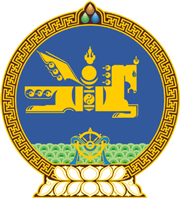 МОНГОЛ УЛСЫН ХУУЛЬ2022 оны 04 сарын 22 өдөр                                                                  Төрийн ордон, Улаанбаатар хотМОНГОЛ УЛСЫН ИРГЭНД ГАЗАР     ӨМЧЛҮҮЛЭХ ТУХАЙ ХУУЛЬД     ӨӨРЧЛӨЛТ ОРУУЛАХ ТУХАЙ1 дүгээр зүйл.Монгол Улсын иргэнд газар өмчлүүлэх тухай хуулийн 5 дугаар зүйлийн 5.1.3 дахь заалтын “нийслэл, сум,” гэснийг “сум, нийслэл,” гэж, 30 дугаар зүйлийн 30.1 дэх хэсгийн “нийслэл, сумын” гэснийг “сум, нийслэлийн” гэж тус тус өөрчилсүгэй.МОНГОЛ УЛСЫН 	ИХ ХУРЛЫН ДАРГА 				Г.ЗАНДАНШАТАР 